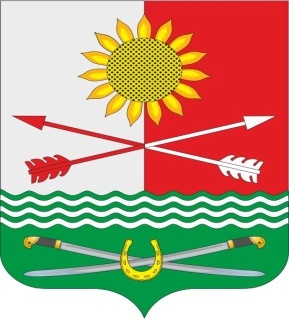 РОССИЙСКАЯ ФЕДЕРАЦИЯ           РОСТОВСКАЯ ОБЛАСТЬРОДИОНОВО-НЕСВЕТАЙСКИЙ РАЙОНМУНИЦИПАЛЬНОЕ ОБРАЗОВАНИЕ «БАРИЛО-КРЕПИНСКОЕ СЕЛЬСКОЕ ПОСЕЛЕНИЕ»СОБРАНИЕ ДЕПУТАТОВ БАРИЛО-КРЕПИНСКОГО СЕЛЬСКОГО ПОСЕЛЕНИЯРЕШЕНИЕ16.08.2021                              № 141                  сл. Барило-КрепинскаяО назначении половины членов комиссии по проведению конкурса на должность главы Администрации Барило-Крепинского сельского поселенияВ соответствии со статьей 37 Федерального закона от 06.10.2003 № 131-ФЗ «Об общих принципах организации местного самоуправления в Российской Федерации», решением Собрания депутатов Барило-Крепинского сельского поселения от 16.08.2021 № 140 «О порядке проведения конкурса на должность главы Администрации Барило-Крепинского сельского поселения», Собрание депутатов Барило-Крепинского сельского поселенияРЕШИЛО:1. Назначить членами комиссии по проведению конкурса на должность главы Администрации Барило-Крепинского сельского поселения (далее - конкурсная комиссия):1) Сухачева Юрия Викторовича – житель сл. Алексеево-Тузловка;2) Козорезову Елену Анатольевну – директор МБОУ «Плато-Ивановская ООШ»;3) Кравцова Владимира Михайловича – пенсионер, житель сл. Барило-Крепинская.2. Установить, что до избрания секретаря конкурсной комиссии его полномочия исполняет Козорезова Елена Анатольевна.3. Признать утратившим силу решение Собрания депутатов Барило-Крепинского сельского поселения от 07.09.2016 №132 «О назначении половины членов комиссии по проведению конкурса на должность главы Администрации Барило-Крепинского сельского поселения».4.Настоящее решение вступает в силу со дня его официального опубликования.Председатель Собрания депутатов – Глава Барило-Крепинского сельского поселения    С.В. Мырза